Puccini: Tosca   sbor I                                                                                                     527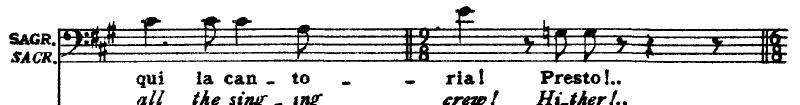 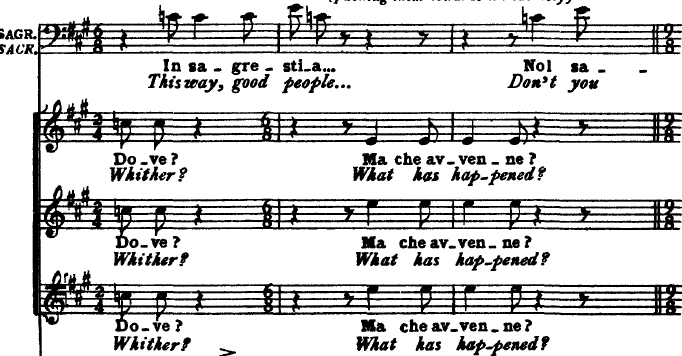 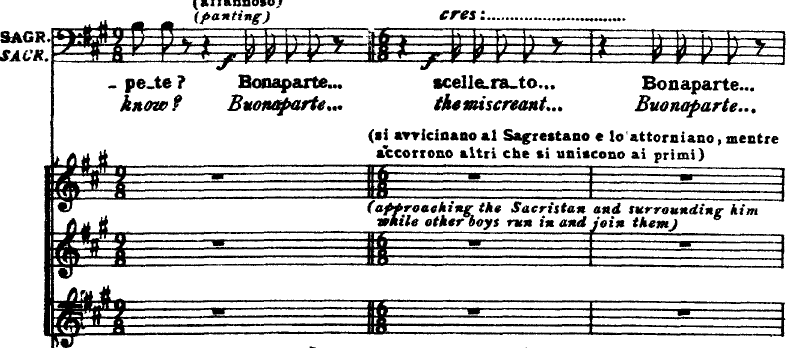 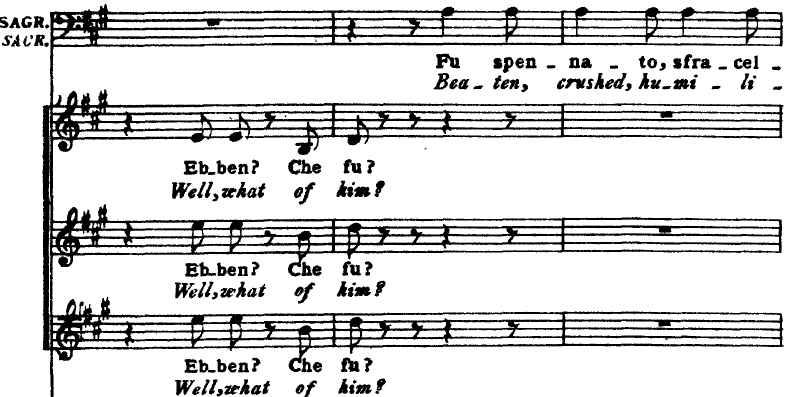 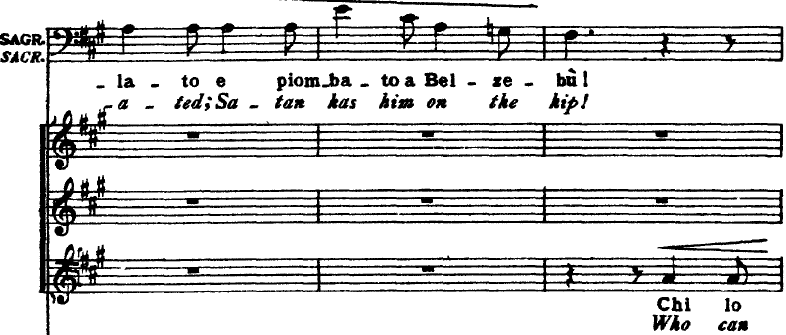 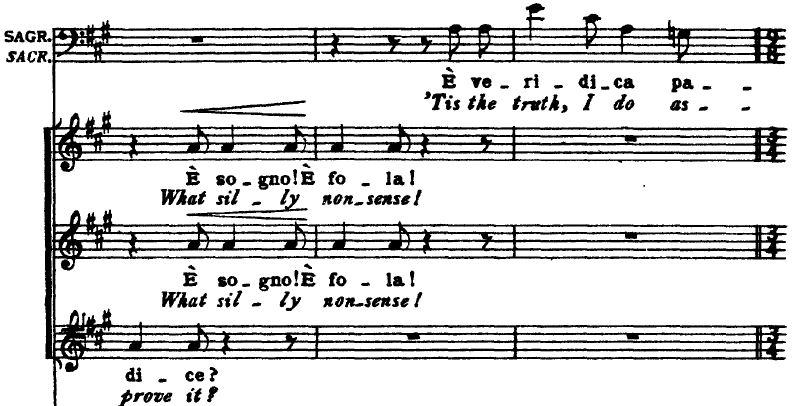 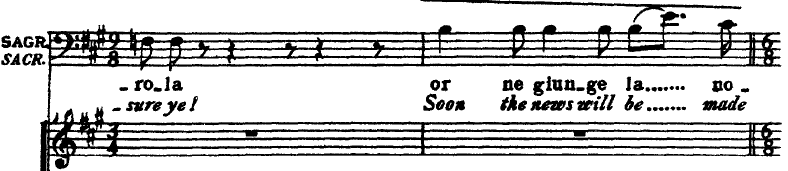 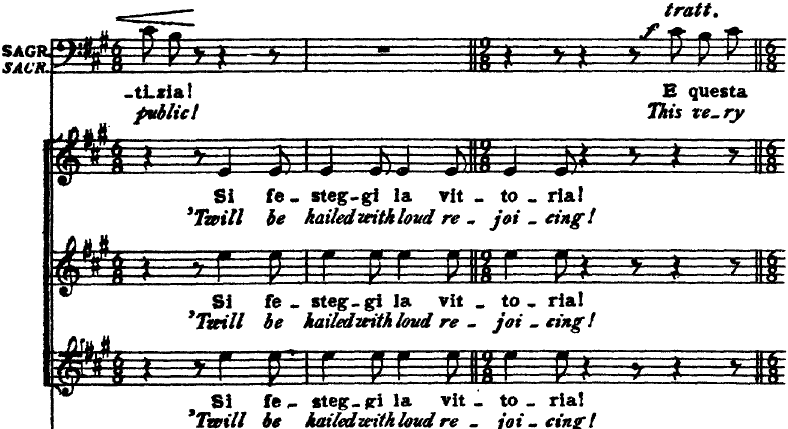 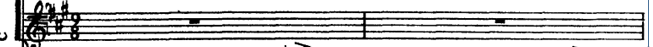 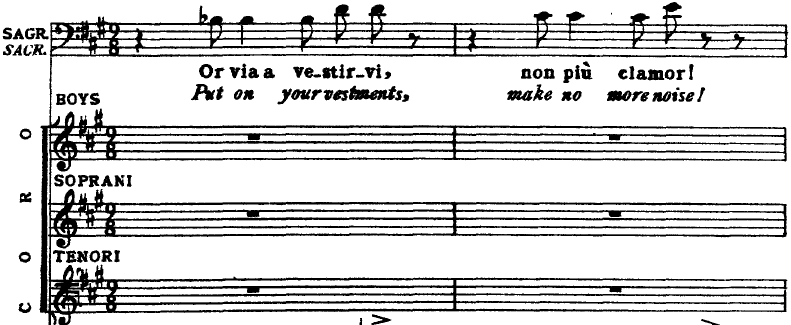 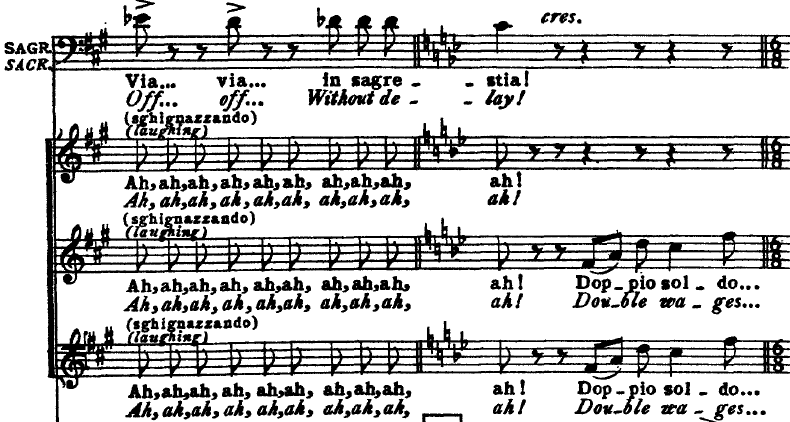 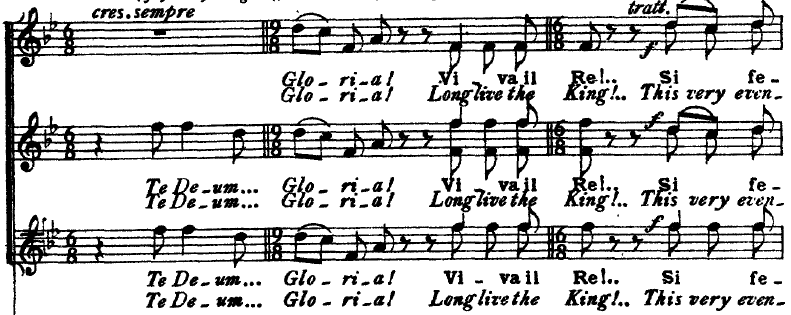 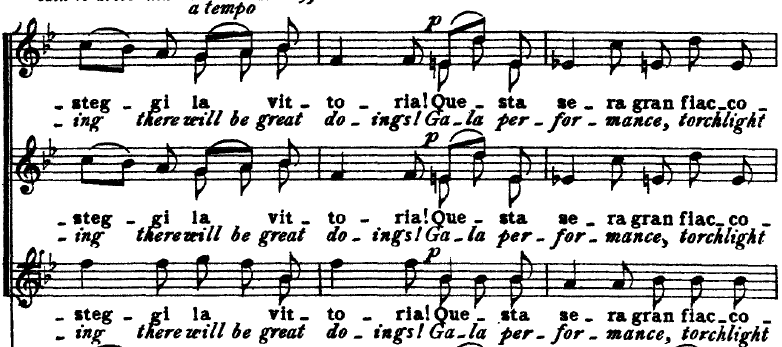 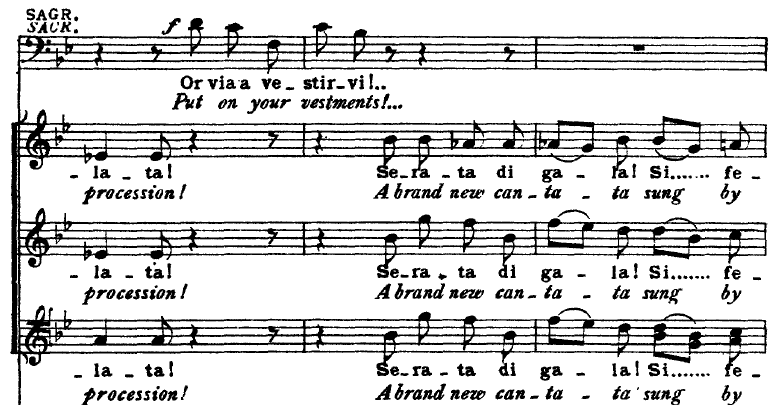 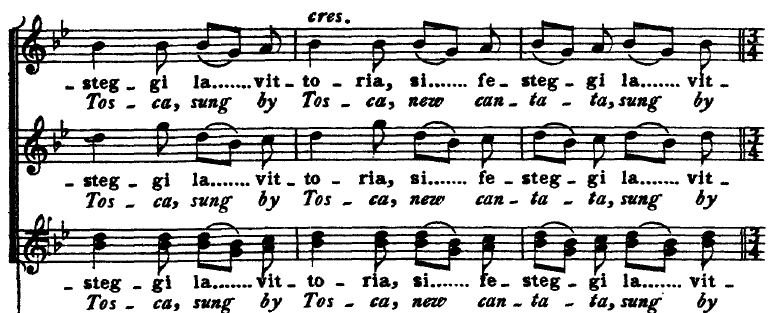 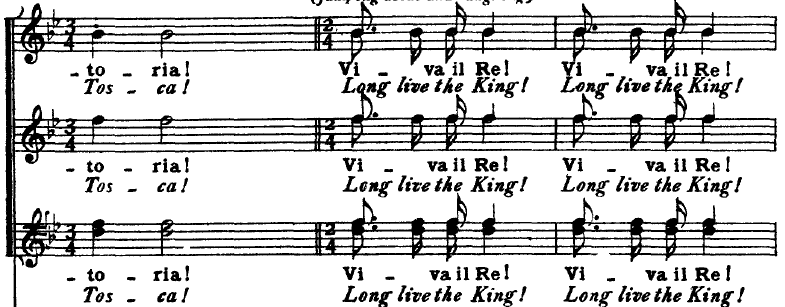 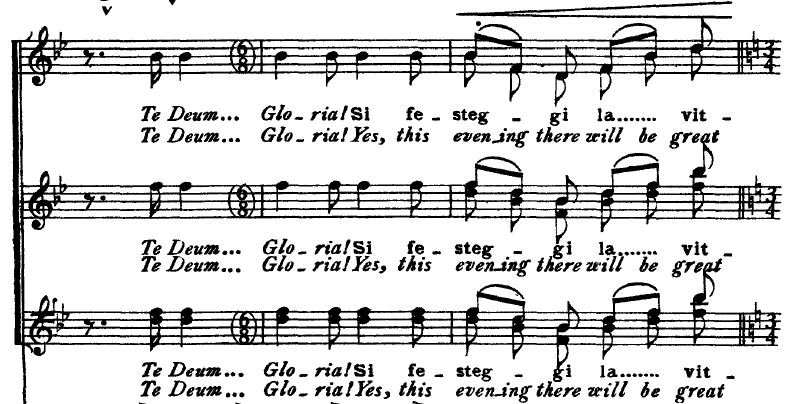 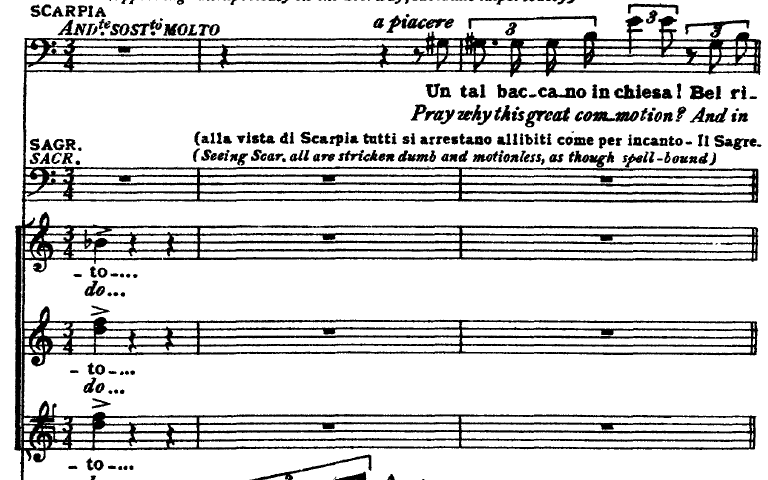 Puccini: Tosca   sbor II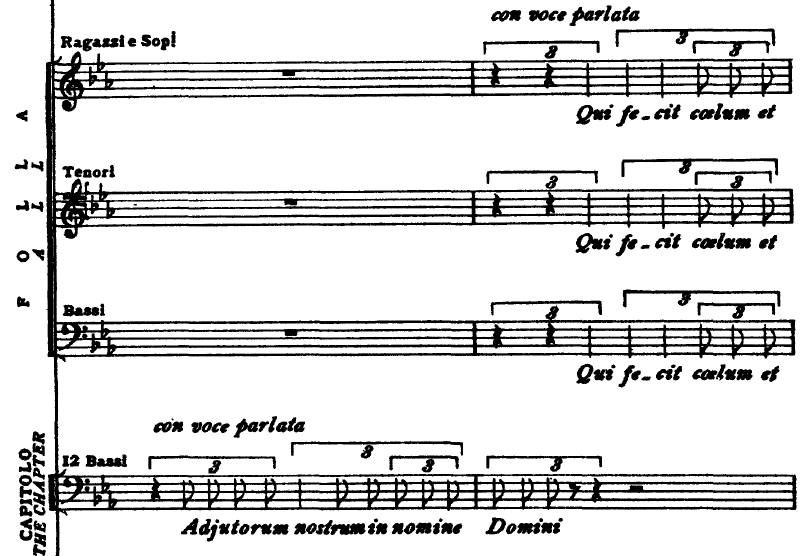 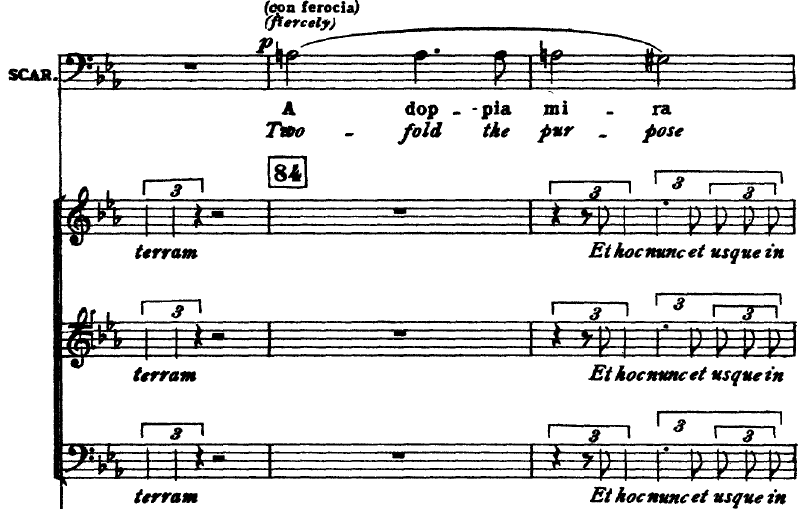 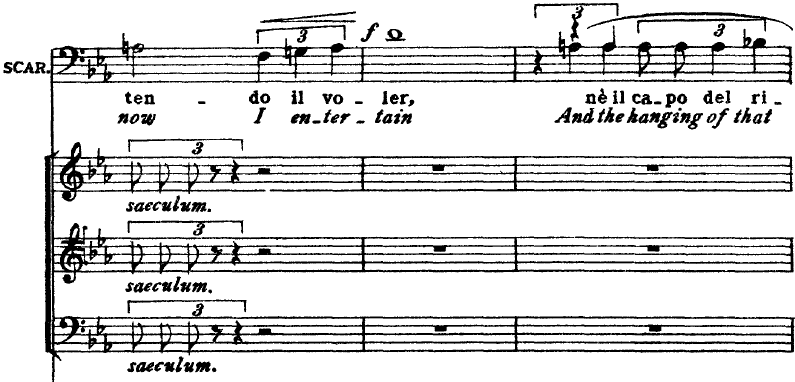 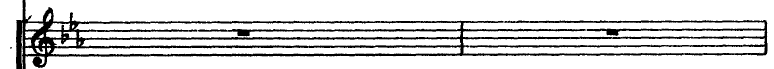 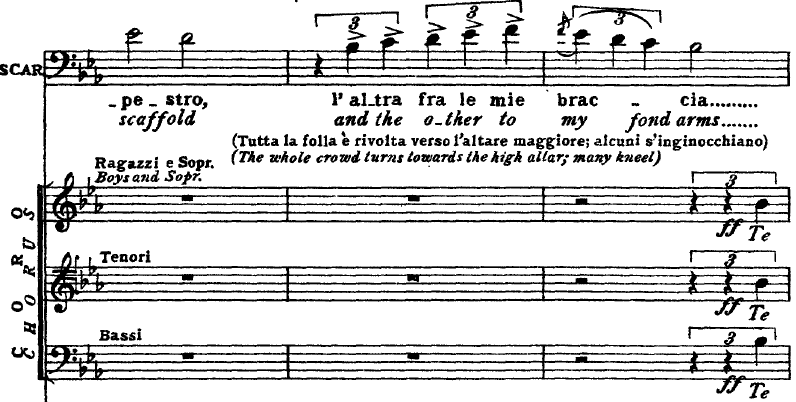 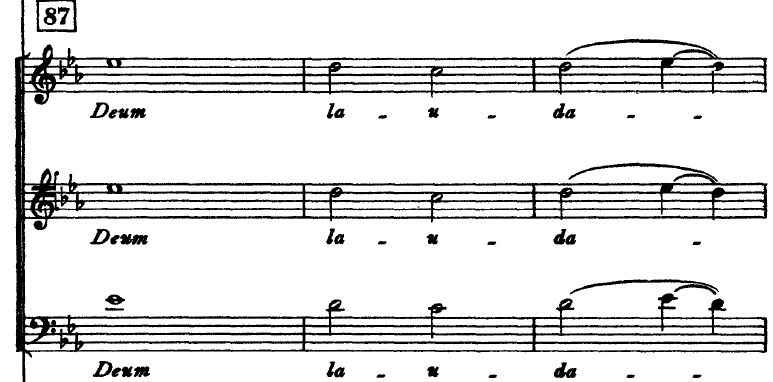 confitemur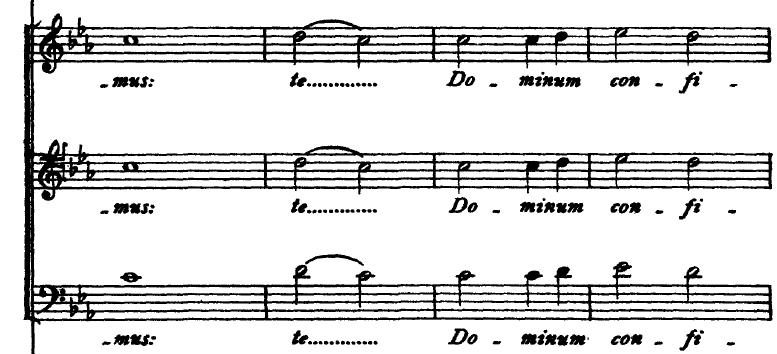 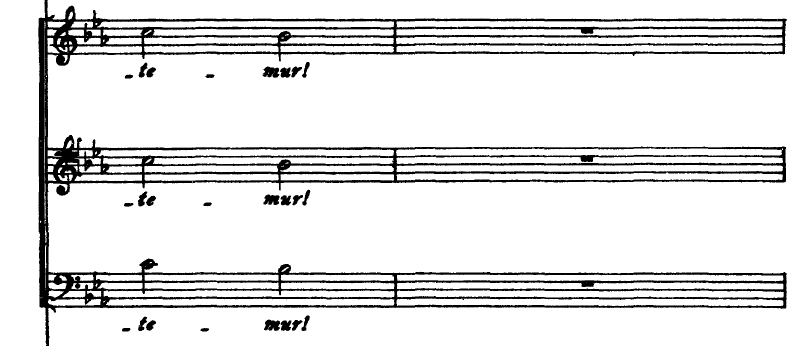 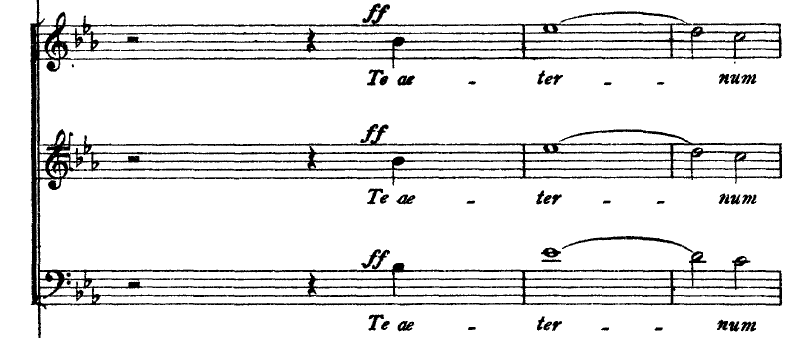 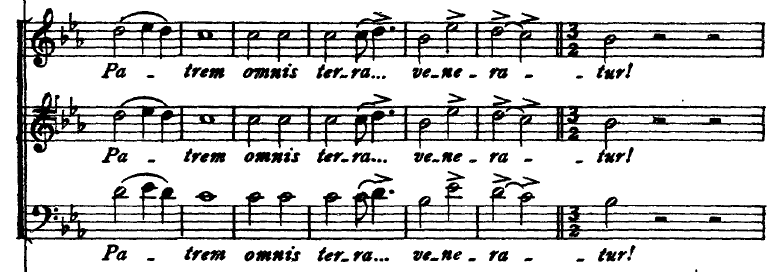 Puccini: Tosca   sbor III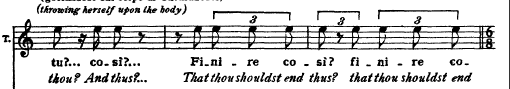 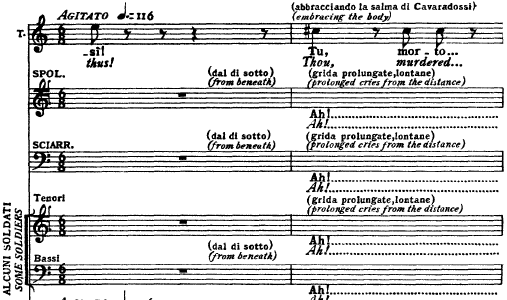 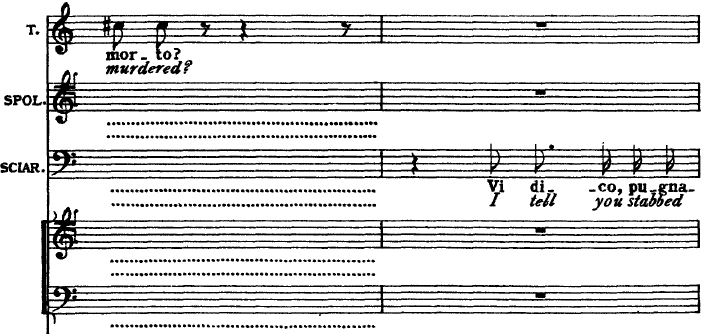 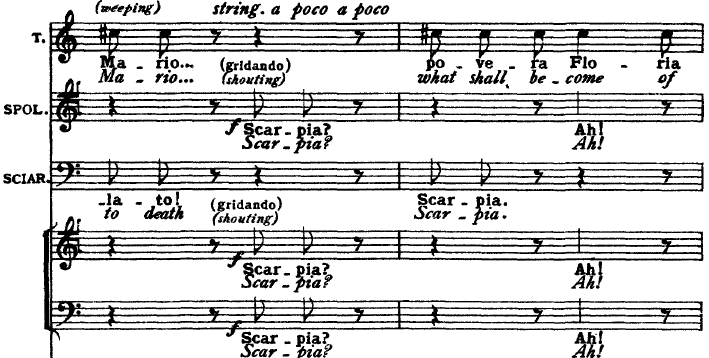 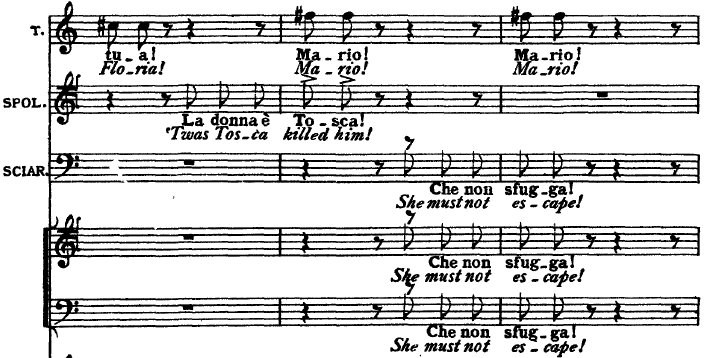 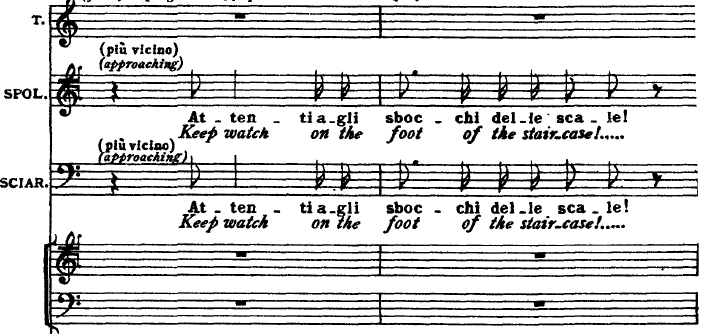 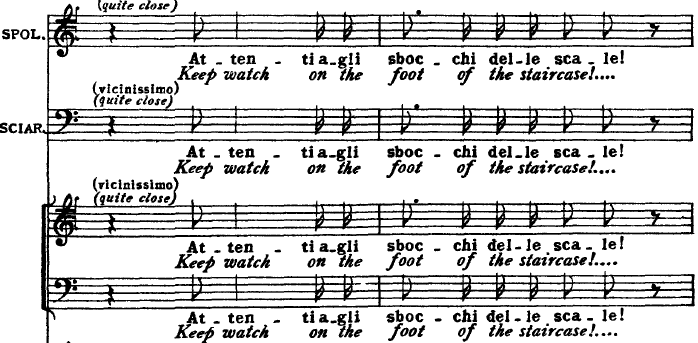 